                       REQUERIMENTO Nº Assunto: Solicita informações à Prefeitura Municipal quanto a falta de remédios na farmácia do SUS (Sistema Único de Saúde).  Senhor Presidente,CONSIDERANDO, que este Edil foi até o SUS verificar a falta do medicamento Daflon, bastante utilizado no tratamento de manifestações da insuficiência venosa crônica, funcional e orgânica, dos membros inferiores; tratamento dos sintomas funcionais relacionados à insuficiência venosa do plexo hemorroidário; alívio dos sinais e sintomas pré e pós-operatórios de safenectomia; alívio dos sinais e sintomas pós-operatórios de hemorroidectomia e alívio da dor pélvica crônica associada à síndrome da congestão pélvica.CONSIDERANDO, que o medicamento é dispendioso e a demanda pelo mesmo é elevada.
                        CONSIDERANDO, que desde abril/2018 o remédio Daflon está em falta na farmácia do SUS.
                        CONSIDERANDO, a complexidade e a importância de tal medicação.REQUEIRO, nos termos regimentais e após ouvido o Douto e Soberano plenário, que seja oficiado a PREFEITURA MUNICIPAL DE ITATIBA, no sentido de prestar informações sobre:Qual o motivo da falta da medicação Daflon?Qual o prazo para a compra desse medicamento?		SALA DAS SESSÕES, 15 de agosto de 2018.SÉRGIO LUIS RODRIGUESVereador – PPS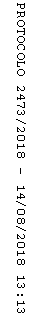 